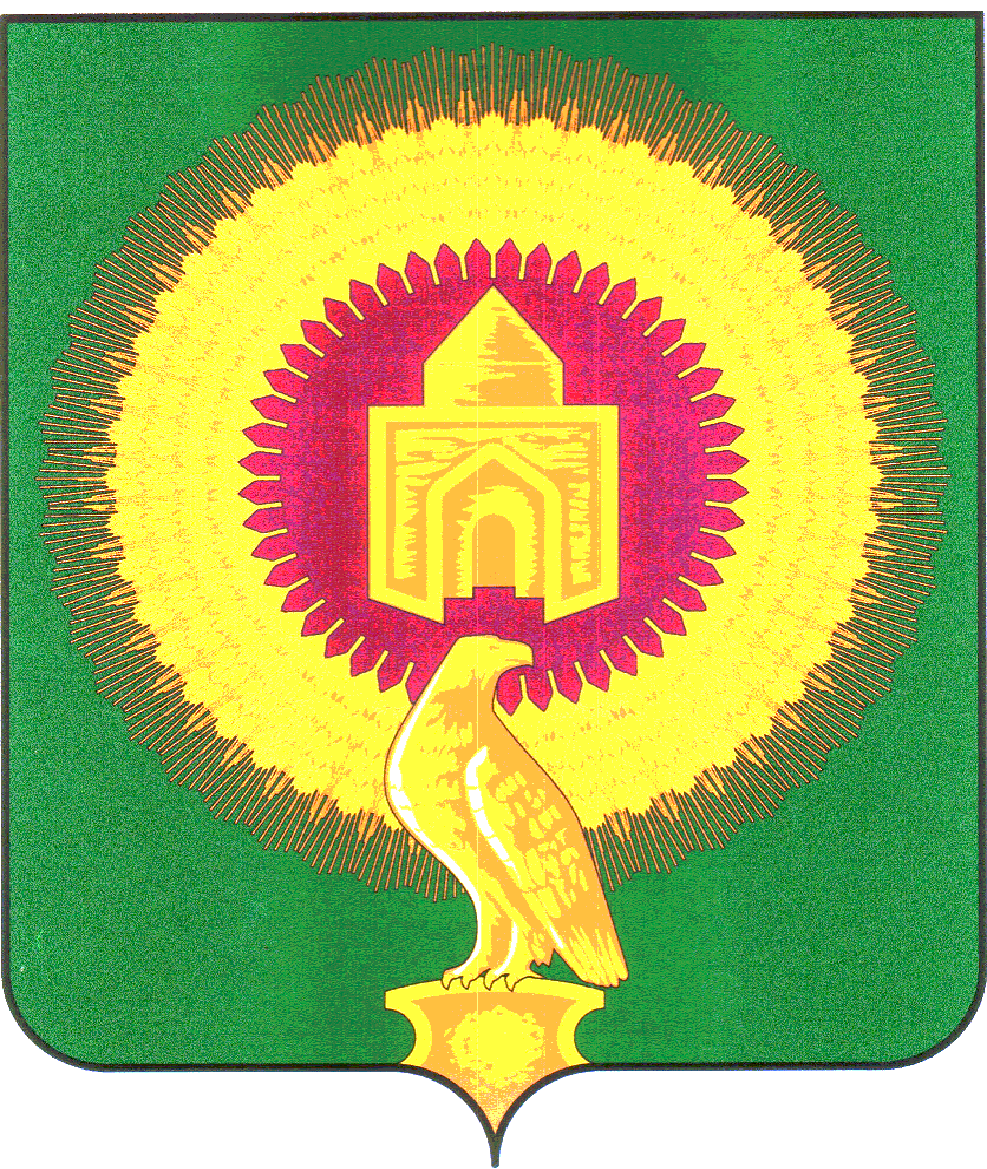 Администрация  Алексеевского сельского поселения Варненского муниципального района Челябинской области                                                              ПОСТАНОВЛЕНИЕот  01.07. 2021 г.                                    № 21                                                                                                     О  внесении изменений и дополненийв постановление от 27.02.2015г.№ 04«Об утверждении Правилприсвоения, изменения и аннулирования  адресов на территории Алексеевского сельского поселения»В  соответствии с  Федеральным законом от 28.12.2013 № 443-ФЗ «О федеральной информационной адресной системе» и о внесении изменений в Федеральный закон от 06.10.2003№131-ФЗ «Об общих принципах организации местного самоуправления в Российской Федерации», администрация Алексеевского сельского поселения     ПОСТАНОВЛЯЕТ:1.Внести изменения и дополнения в Постановление от 27.02.2015г.№ 04 «Об утверждении Правил присвоения, изменения и аннулирования  адресов на территории Алексеевского сельского поселения»- В пункт 25 добавить: «размещают сведения об адресах в государственном адресном реестре в соответствии с порядком ведения государственного адресного реестра и в сроки, определенные установленными Правительством Российской Федерации правилами присвоения, изменения, аннулирования адресов и  в  сроки, определенные  установленными   Правительством     Российской   Федерации   правилами                                         присвоения,  изменения,  аннулирования адресов»2.Контроль за исполнением настоящего постановления оставляю за собой. 3.Опубликовать настоящее постановление на официальном сайте администрации Алексеевского сельского поселения Варненского муниципального района Челябинской области.4.Настоящее постановление вступает в силу со дня опубликования на сайте администрации.                                                                                                               Глава Алексеевского  сельского поселения:                                   Л.В.Пузикова